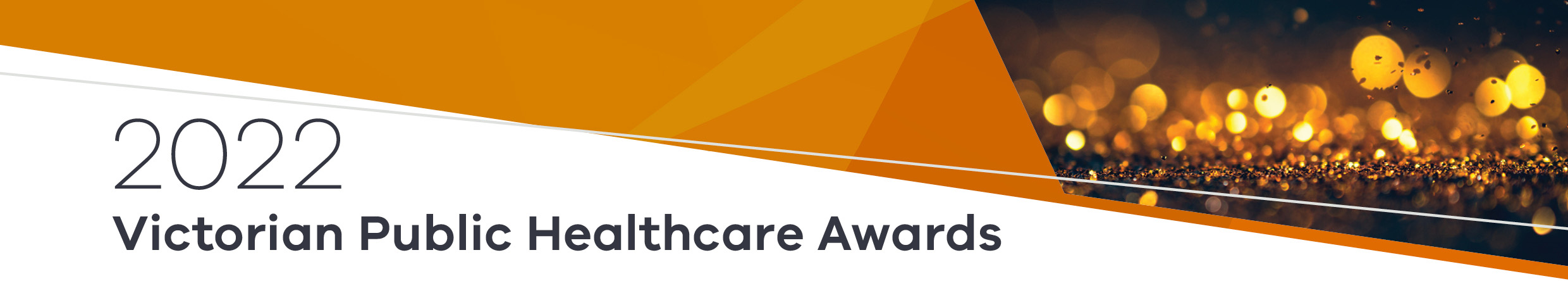 General Award criteriaCategory 1 – Improving healthcare through clinical researchCriteria topicCriteria questionJudging criteria for scoringWeightAbstract Provide a clear and brief summary of the clinical research, how it was innovative, and the major achievements in terms of improved patient experience and outcomes. What was the major learning from the project? This section should provide a brief summary of the work being undertaken. The abstract receives no score. 0Planning and preparation How was the need and scope of the problem identified?  Who was involved in identifying the need? Was there consumer involvement? What planning was done to undertake the clinical research? How was research time secured within the clinical setting? Is the evidence supporting the need for this research robust? Was the planning and preparation rigorous? Is this a significant problem? No. affected? Severity? 1Objectives What were your objectives? How were these arrived at? How do these align with the Victorian Health and Medical Research Strategy? Do the objectives clearly address the identified need? Were the objectives informed by relevant evidence, stakeholders and consumers?  Do the objectives align with the Victorian Health and Medical Research Strategy? 1Methods and implementation Describe the methodology used to design and implement your research, including key stakeholders and consumers. How were they involved? How was the clinician-led research applied practically? Include the key tasks, timelines, monitoring and evaluation.  Is the methodology rigorous, including monitoring and evaluation? Were key stakeholders and consumers appropriately involved? 2Results and outcomes What was your achievement against the objectives? What were the key learnings from a clinical research perspective?  Has COVID-19 impacted progress or direction of your research project? Has the research been able to demonstrate improvements in patient experience and health outcomes? Is there strong evidence to support the claimed outcomes?  Does the research contribute to an increased understanding of clinical research?  Does the research leave a valuable legacy? 3Status and sustainability What is the current status of the project? What are the plans to ensure the research provides ongoing benefits to the patient/their family and/or the community? Have you shared, or are there opportunities to share the initiative with others in your organisation or within the health and health research sectors? What is the evidence that the outcomes and learnings have been or will be broadly shared? or Translated into clinical practice? 2Budget What were the direct and indirect costs, including staffing, financial and in-kind resources? Does the research and its outcomes represent good value? Does the research represent good value? Have the outcomes/research led to further funding outcomes? 1Achieving quality, innovation and excellence in healthcare In what way was the research innovative? How does it promote quality and excellence in healthcare? What challenges or barriers did you overcome? Is the research innovative? Does it represent excellence in clinical research? Has the research adequately addressed the barriers? Has the research improved healthcare through clinical research? 3To receive this document in another format, email the Victorian Public Healthcare Awards Secretariat <healthcareawards@health.vic.gov.au>.Authorised and published by the Victorian Government, 1 Treasury Place, Melbourne.© State of Victoria, Australia, Department of Health, March 2022.Available at the Victorian Public Healthcare Awards website <https://www.health.vic.gov.au/VPHAwards>.